     Музыка – самое удивительное достижение человечества. Её язык понятен всем людям независимо от национальности, образования и  вероисповедания.И у этого уникального языка есть свой праздничный день – 1 октября. Он объединяет всех музыкантов и композиторов  мира. В этот день на многих сценах и  площадях проходят концертные мероприятия.В подготовительной к школе группе прошло развлекательное занятие, посвященное международному Дню музыки. Дети превратились в музыкальные нотки, пели песни, играли на музыкальных инструментах, отгадывали загадки.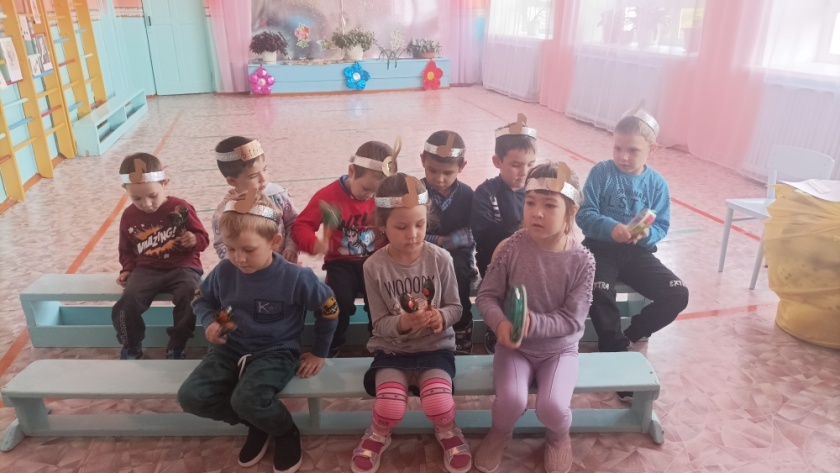 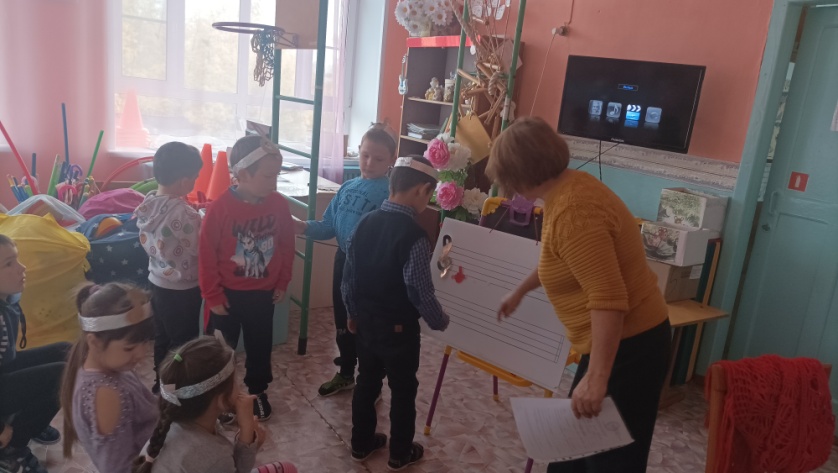 